Приложение № 3 к Извещению об осуществлениизакупки при проведении электронногоаукциона на поставку канцелярскихтоваров для нужд ИПУ РАНТехническое заданиена поставку канцелярских товаров для нужд ИПУ РАН1. Объект закупки: поставка канцелярских товаров для нужд ИПУ РАН (далее – Товар).2. Краткие характеристики поставляемых товаров: в соответствии с Приложением 
№ 1 к Техническому заданию «Сведения о функциональных, технических, качественных и эксплуатационных (при наличии) характеристиках объекта закупки».Товары должны соответствовать или превышать требования Технического задания по функциональным, техническим, качественным и эксплуатационным (при наличии) показателям, указанным в Приложении № 1 к Техническому заданию.ОКПД 2: 32.99.15.110 – Карандаши простые и цветные с грифелями в твердой оболочке (КТРУ 32.99.15.110-00000002 Карандаш чернографитный);32.99.12.110 – Ручки шариковые (КТРУ 32.99.12.110-00000005 Ручка канцелярская; 32.99.12.110-00000007 Ручка канцелярская; 32.99.12.110-00000008 Ручка канцелярская);32.99.12.120 – Ручки и маркеры с наконечником из фетра и прочих пористых материалов (КТРУ 32.99.12.120-00000006 Маркер);32.99.16.140 – Подушки штемпельные (КТРУ 32.99.16.140-00000001 Подушка штемпельная).3. Перечень и количество поставляемого товара: общее количество поставляемого товара по 11 (одиннадцати) номенклатурным позициям – 3 028 (три тысячи двадцать восемь) штук в соответствии со Спецификацией на поставку канцелярских товаров для нужд ИПУ РАН (Приложение № 2 к Техническому заданию), являющимся его неотъемлемой частью.4. Общие требования к поставке товаров, требования по объему гарантий качества, требования по сроку гарантий качества на результаты закупки:Поставляемый Товар должен принадлежать Поставщику на праве собственности, 
не должен быть заложен, являться предметом ареста, свободен от прав третьих лиц, ввезён 
на территорию Российской Федерации с соблюдением всех установленных законодательством Российской Федерации требований.                            Поставляемый Товар должен быть новым, изготовленным в соответствии с требованиями, установленными законодательством Российской Федерации.       Качество поставляемого Товара должно соответствовать стандартам (техническим условиям) и обязательным требованиям, установленными нормативно-техническим актами (СанПиНы, ОСТы, ГОСТы, ТУ, Технические регламенты), другими правилами, подлежащими применению  в соответствии с Федеральным законом от 27.12.2002 № 184-ФЗ «О техническом регулировании» и иным стандартам, согласованным Сторонами в Техническом задании и/или Спецификации.Товар должен поставляться в упаковке и/или таре, обеспечивающей его сохранность, при перевозке тем видом транспорта, который используется для доставки Товара Заказчику, погрузо-разгрузочных работах и хранении в условиях воздействия климатических факторов (температура, влажность, осадки), соответствующих тому времени года, в которое осуществляется поставка.Требования к упаковке Товара должны соответствовать Решению Комиссии Таможенного союза от 16.08.2011 № 769 «О принятии технического регламента Таможенного союза «О безопасности упаковки», ГОСТ 17527-2020 «Межгосударственный стандарт. Упаковка. Термины и определения».На упаковке (таре) должна быть маркировка Товара и тары (упаковки) Товара, в том числе транспортной, необходимая для идентификации грузоотправителя (Поставщика) 
и грузополучателя (Заказчика), а также содержащая информацию об условиях перевозки, погрузо-разгрузочных работ и хранении Товара. Маркировка Товара должна содержать также информацию о наименовании, виде Товара, наименовании фирмы-изготовителя, юридическом адресе изготовителя, гарантийном сроке на Товар и дате изготовления Товара.Поставщик гарантирует качество и безопасность поставляемого Товара в соответствии                                         с действующими стандартами, утвержденными на соответствующий вид Товара, и наличием сертификатов, обязательных для Товара, оформленных в соответствии с российскими стандартами. Бирки и наклейки на упаковках должны быть четкими, чистыми и хорошо читаемыми. Производственные коды на Товаре должны совпадать с производственными кодами на упаковке.В случае форс-мажорных обстоятельств, замедляющих ход исполнения условий Контракта против установленного срока, Поставщик обязан немедленно поставить в известность Заказчика. Срок и объем гарантии на поставляемый Товар должен быть согласно гарантии завода-изготовителя (производителя Товара).  В случае если в течение гарантийного срока на Товар будут обнаружены недостатки Товара, возникшие в случае его некачественного изготовления, или Товар не будет соответствовать условиям Контракта, при требовании (уведомлении) Заказчика Поставщик обязан за свой счет заменить Товар в срок не более 20 (двадцати) дней с даты письменного получения такого требования (уведомления) Заказчика.Поставщик предоставляет Заказчику гарантии производителя (изготовителя), оформленные соответствующими гарантийными талонами или аналогичными документами, подтверждающими качество материалов, используемых для изготовления Товара, а также надлежащее качество Товара.Наличие гарантии качества удостоверяется выдачей Поставщиком гарантийного талона (сертификата) или проставлением соответствующей записи на маркировочном ярлыке поставленного Товара.Товар должен иметь сертификаты или санитарно-гигиенические заключения и иные документы, подтверждающие качество Товара, оформленные в соответствии с законодательством Российской Федерации.Поставляемый Товар должны быть экологически чистыми, безопасными для здоровья человека.Поставляемый Товар должны соответствовать требованиям, установленным ГОСТ, СанПиН, другим нормам и правилам для данного вида Товара.Поставляемый Товар должен быть надлежащего качества подтвержденными сертификатами соответствия системы сертификации Госстандарта России или декларациями                  о соответствии санитарно-эпидемиологическими заключениями Федеральной службы 
по надзору в сфере защите прав потребителей (если законодательством Российской Федерации установлены обязательные требования к сертификации и декларированию данного вида продукта).         Поставляемый Товар должен соответствовать требованиям:          - постановления Правительства Российской Федерации от 23 декабря 2021 г. № 2425 
«Об утверждении единого перечня продукции, подлежащей обязательной сертификации, и единого перечня продукции, подлежащей декларированию соответствия, внесении изменений в постановление Правительства Российской Федерации от 31 декабря 2020 г. № 2467 и признании утратившими силу некоторых актов Правительства Российской Федерации» (если законодательством Российской Федерации установлены обязательные требования к сертификации и декларированию данного вида продукта).5. Требования к поставке Товара: Поставка Товара осуществляется по адресу: г. Москва, ул. Профсоюзная, д. 65, ИПУ РАН.Поставщик обязан заблаговременно согласовать с Заказчиком точное время и конкретную дату поставки Товара. Поставка Товара должна осуществляться в рабочие дни с 9 ч. 30 мин. по 18 ч. 15 мин. (по МСК) с понедельника по четверг, с 9 ч. 30 мин. по 17 ч. 00 мин. (по МСК) - пятница с соблюдением Поставщиком Правил внутреннего трудового распорядка Заказчика.6. Сроки выполнения работ, оказания услуг и поставки товаров, календарные сроки начала и завершения поставок, периоды выполнения условий контракта:Срок поставки Товара: в течение 14 (четырнадцати) календарных дней 
с даты заключения Контракта. 7. Порядок выполнения работ, оказания услуг, поставки товаров, этапы, последовательность, график, порядок поэтапной выплаты авансирования, а также поэтапной оплаты исполненных условий Контракта: в соответствии с условиями Контракта.8. Качественные и количественные характеристики поставляемых товаров, выполняемых работ, оказываемых услуг: Согласно требований Технического задания, Сведений о функциональных, технических, качественных и эксплуатационных (при наличии) характеристиках объекта закупки (Приложение № 1 к Техническому заданию) и Спецификации на поставку канцелярских товаров для нужд ИПУ РАН (Приложение № 2 к Техническому заданию).Заведующий ОМТС							                             С.В. Матвеева Руководитель контрактного отдела                                                                                   Д.А. ТимохинПриложение № 1 к Техническому заданиюна поставку канцелярских товаров для нужд ИПУ РАНСведения о функциональных, технических, качественных и эксплуатационных (при наличии) характеристиках объекта закупкиЗам.заведующего ОМТС										Т.В. ОмельченкоПриложение № 2 к Техническому заданиюна поставку канцелярских товаров для нужд ИПУ РАНСПЕЦИФИКАЦИЯна поставку канцелярских товаров для нужд ИПУ РАН	Заведующий ОМТС                                                                                                     С.В. Матвеева№п/пНаименование товараУказание натоварный знак(модель,производитель, странапроисхождения товара)Наименование характеристики/единица измеренияЗначение характеристикиЗначение, предлагаемое участникомОбоснование необходимости использования дополнительной информацииИнструкция по заполнению характеристики в заявке1Карандаш чернографитныйОКПД 2: 32.99.15.110Карандаши простые и цветные с грифелями в твердой оболочке;КТРУ 32.99.15.110-00000002 - Карандаш чернографитныйНаличие заточенного стержнядаВ соответствии с КТРУЗначение характеристики не может изменяться участником закупки1Карандаш чернографитныйОКПД 2: 32.99.15.110Карандаши простые и цветные с грифелями в твердой оболочке;КТРУ 32.99.15.110-00000002 - Карандаш чернографитныйНаличие ластикадаВ соответствии с КТРУЗначение характеристики не может изменяться участником закупки1Карандаш чернографитныйОКПД 2: 32.99.15.110Карандаши простые и цветные с грифелями в твердой оболочке;КТРУ 32.99.15.110-00000002 - Карандаш чернографитныйТип карандашаТМ (твердомягкий)В соответствии с КТРУЗначение характеристики не может изменяться участником закупки2Ручка канцелярская, тип 1ОКПД 2: 32.99.12.110 Ручки шариковые;КТРУ 32.99.12.110-00000007 - Ручка канцелярскаяВидшариковаяВ соответствии с КТРУЗначение характеристики не может изменяться участником закупки2Ручка канцелярская, тип 1ОКПД 2: 32.99.12.110 Ручки шариковые;КТРУ 32.99.12.110-00000007 - Ручка канцелярскаяВозможность замены пишущего стержнядаВ соответствии с КТРУЗначение характеристики не может изменяться участником закупки2Ручка канцелярская, тип 1ОКПД 2: 32.99.12.110 Ручки шариковые;КТРУ 32.99.12.110-00000007 - Ручка канцелярскаяКоличество цветов1В соответствии с КТРУЗначение характеристики не может изменяться участником закупки2Ручка канцелярская, тип 1ОКПД 2: 32.99.12.110 Ручки шариковые;КТРУ 32.99.12.110-00000007 - Ручка канцелярскаяРучка автоматическаянетВ соответствии с КТРУЗначение характеристики не может изменяться участником закупки2Ручка канцелярская, тип 1ОКПД 2: 32.99.12.110 Ручки шариковые;КТРУ 32.99.12.110-00000007 - Ручка канцелярскаяТолщина линии письма, мм0,5В соответствии с КТРУЗначение характеристики не может изменяться участником закупки2Ручка канцелярская, тип 1ОКПД 2: 32.99.12.110 Ручки шариковые;КТРУ 32.99.12.110-00000007 - Ручка канцелярскаяЦвет чернилсинийВ соответствии с КТРУЗначение характеристики не может изменяться участником закупки2Ручка канцелярская, тип 1ОКПД 2: 32.99.12.110 Ручки шариковые;КТРУ 32.99.12.110-00000007 - Ручка канцелярскаяКолпачокналичиеОбусловлено защитой чернил от высыханияЗначение характеристики не может изменяться участником закупки3Ручка канцелярская, тип 2ОКПД 2: 32.99.13.122 Ручки шариковые;КТРУ 32.99.12.110-00000008 - Ручка канцелярскаяВидшариковаяВ соответствии с КТРУЗначение характеристики не может изменяться участником закупки3Ручка канцелярская, тип 2ОКПД 2: 32.99.13.122 Ручки шариковые;КТРУ 32.99.12.110-00000008 - Ручка канцелярскаяВозможность замены пишущего стержнядаВ соответствии с КТРУЗначение характеристики не может изменяться участником закупки3Ручка канцелярская, тип 2ОКПД 2: 32.99.13.122 Ручки шариковые;КТРУ 32.99.12.110-00000008 - Ручка канцелярскаяКоличество цветов1В соответствии с КТРУЗначение характеристики не может изменяться участником закупки3Ручка канцелярская, тип 2ОКПД 2: 32.99.13.122 Ручки шариковые;КТРУ 32.99.12.110-00000008 - Ручка канцелярскаяРучка автоматическаядаВ соответствии с КТРУЗначение характеристики не может изменяться участником закупки3Ручка канцелярская, тип 2ОКПД 2: 32.99.13.122 Ручки шариковые;КТРУ 32.99.12.110-00000008 - Ручка канцелярскаяТолщина линии письма, мм0,5В соответствии с КТРУЗначение характеристики не может изменяться участником закупки3Ручка канцелярская, тип 2ОКПД 2: 32.99.13.122 Ручки шариковые;КТРУ 32.99.12.110-00000008 - Ручка канцелярскаяЦвет чернилсинийВ соответствии с КТРУЗначение характеристики не может изменяться участником закупки4Ручка канцелярская, тип 3ОКПД 2: 32.99.12.110Ручки шариковые;КТРУ 32.99.12.110-00000005 - Ручка канцелярскаяВидгелеваяВ соответствии с КТРУЗначение характеристики не может изменяться участником закупки4Ручка канцелярская, тип 3ОКПД 2: 32.99.12.110Ручки шариковые;КТРУ 32.99.12.110-00000005 - Ручка канцелярскаяВозможность замены пишущего стержнядаВ соответствии с КТРУЗначение характеристики не может изменяться участником закупки4Ручка канцелярская, тип 3ОКПД 2: 32.99.12.110Ручки шариковые;КТРУ 32.99.12.110-00000005 - Ручка канцелярскаяРучка автоматическаянетВ соответствии с КТРУЗначение характеристики не может изменяться участником закупки4Ручка канцелярская, тип 3ОКПД 2: 32.99.12.110Ручки шариковые;КТРУ 32.99.12.110-00000005 - Ручка канцелярскаяТолщина линии письма, мм0,3В соответствии с КТРУЗначение характеристики не может изменяться участником закупки4Ручка канцелярская, тип 3ОКПД 2: 32.99.12.110Ручки шариковые;КТРУ 32.99.12.110-00000005 - Ручка канцелярскаяЦвет чернилсинийВ соответствии с КТРУЗначение характеристики не может изменяться участником закупки4Ручка канцелярская, тип 3ОКПД 2: 32.99.12.110Ручки шариковые;КТРУ 32.99.12.110-00000005 - Ручка канцелярскаяКолпачокналичиеОбусловлено защитой чернил от высыханияЗначение характеристики не может изменяться участником закупки5Маркер, тип 1ОКПД 2: 32.99.12.120Ручки и маркеры с наконечником из фетра и прочих пористых материаловКТРУ 32.99.12.120-00000006 - МаркерВид маркератекстовыделительВ соответствии с КТРУЗначение характеристики не может изменяться участником закупки5Маркер, тип 1ОКПД 2: 32.99.12.120Ручки и маркеры с наконечником из фетра и прочих пористых материаловКТРУ 32.99.12.120-00000006 - МаркерФорма наконечникаскошеннаяВ соответствии с КТРУЗначение характеристики не может изменяться участником закупки5Маркер, тип 1ОКПД 2: 32.99.12.120Ручки и маркеры с наконечником из фетра и прочих пористых материаловКТРУ 32.99.12.120-00000006 - МаркерЦветжелтыйОбусловлено потребностью для рабочего процессаЗначение характеристики не может изменяться участником закупки6Маркер, тип 2ОКПД 2: 32.99.12.120 Ручки и маркеры с наконечником из фетра и прочих пористых материаловКТРУ 32.99.12.120-00000006- МаркерВид маркератекстовыделительВ соответствии с КТРУЗначение характеристики не может изменяться участником закупки6Маркер, тип 2ОКПД 2: 32.99.12.120 Ручки и маркеры с наконечником из фетра и прочих пористых материаловКТРУ 32.99.12.120-00000006- МаркерФорма наконечникаскошеннаяВ соответствии с КТРУЗначение характеристики не может изменяться участником закупки6Маркер, тип 2ОКПД 2: 32.99.12.120 Ручки и маркеры с наконечником из фетра и прочих пористых материаловКТРУ 32.99.12.120-00000006- МаркерМаркеры в набореналичиеОбусловлено потребностью для рабочего процессаЗначение характеристики не может изменяться участником закупки6Маркер, тип 2ОКПД 2: 32.99.12.120 Ручки и маркеры с наконечником из фетра и прочих пористых материаловКТРУ 32.99.12.120-00000006- МаркерКоличество цветов в наборе, шт.≥ 4Обусловлено потребностью для рабочего процессаУчастник закупки указывает в заявке конкретное значение характеристики6Маркер, тип 2ОКПД 2: 32.99.12.120 Ручки и маркеры с наконечником из фетра и прочих пористых материаловКТРУ 32.99.12.120-00000006- МаркерЦвета в наборежелтый, розовый, голубой, зеленыйОбусловлено использованием в работе различных цветов: для выделения и разграничения текстаЗначение характеристики не может изменяться участником закупки участником закупки7Подушка штемпельная, тип 1ОКПД 2: 32.99.16.140Подушки штемпельные;КТРУ 32.99.16.140-00000001- Подушка штемпельная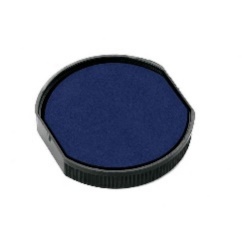 Тип подушки штемпельнойсменнаяВ соответствии с КТРУЗначение характеристики не может изменяться участником закупки7Подушка штемпельная, тип 1ОКПД 2: 32.99.16.140Подушки штемпельные;КТРУ 32.99.16.140-00000001- Подушка штемпельнаяЦвет подушки штемпельнойсинийВ соответствии с КТРУЗначение характеристики не может изменяться участником закупки7Подушка штемпельная, тип 1ОКПД 2: 32.99.16.140Подушки штемпельные;КТРУ 32.99.16.140-00000001- Подушка штемпельнаяВид подушкиE/R45Обусловлено использованием в работе штампов данного параметраЗначение характеристики не может изменяться участником закупки7Подушка штемпельная, тип 1ОКПД 2: 32.99.16.140Подушки штемпельные;КТРУ 32.99.16.140-00000001- Подушка штемпельнаяСовместимость с оснастками Pr. R45, R2045, trodat 46045, 5215, 5415наличиеОбусловлено использованием в работе штампов данного параметраЗначение характеристики не может изменяться участником закупки8Подушка штемпельная, тип 2ОКПД 2: 32.99.16.140Подушки штемпельные;КТРУ 32.99.16.140-00000001- Подушка штемпельная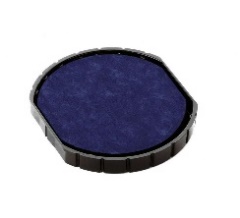 Тип подушки штемпельнойсменнаяВ соответствии с КТРУЗначение характеристики не может изменяться участником закупки8Подушка штемпельная, тип 2ОКПД 2: 32.99.16.140Подушки штемпельные;КТРУ 32.99.16.140-00000001- Подушка штемпельнаяЦвет подушки штемпельнойсинийВ соответствии с КТРУЗначение характеристики не может изменяться участником закупки8Подушка штемпельная, тип 2ОКПД 2: 32.99.16.140Подушки штемпельные;КТРУ 32.99.16.140-00000001- Подушка штемпельнаяВид подушкиE/R40Обусловлено использованием в работе штампов данного параметраЗначение характеристики не может изменяться участником закупки8Подушка штемпельная, тип 2ОКПД 2: 32.99.16.140Подушки штемпельные;КТРУ 32.99.16.140-00000001- Подушка штемпельнаяСовместимость с оснастками Pr. R40, Pr. R40/RналичиеОбусловлено использованием в работе штампов данного параметраЗначение характеристики не может изменяться участником закупки9Подушка штемпельная, тип 3ОКПД 2: 32.99.16.140Подушки штемпельные;КТРУ 32.99.16.140-00000001- Подушка штемпельная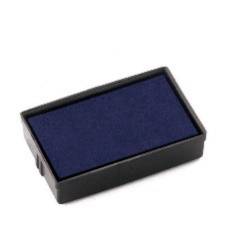 Тип подушки штемпельнойсменнаяВ соответствии с КТРУЗначение характеристики не может изменяться участником закупки9Подушка штемпельная, тип 3ОКПД 2: 32.99.16.140Подушки штемпельные;КТРУ 32.99.16.140-00000001- Подушка штемпельнаяЦвет подушки штемпельнойсинийВ соответствии с КТРУЗначение характеристики не может изменяться участником закупки9Подушка штемпельная, тип 3ОКПД 2: 32.99.16.140Подушки штемпельные;КТРУ 32.99.16.140-00000001- Подушка штемпельнаяВид подушкиE/10Обусловлено использованием в работе штампов данного параметраЗначение характеристики не может изменяться участником закупки9Подушка штемпельная, тип 3ОКПД 2: 32.99.16.140Подушки штемпельные;КТРУ 32.99.16.140-00000001- Подушка штемпельнаяСовместимость с оснастками Colop S120, S126, S120/W ,Pr.10, Pr.10C, S160наличиеОбусловлено использованием в работе штампов данного параметраЗначение характеристики не может изменяться участником закупки9Подушка штемпельная, тип 3ОКПД 2: 32.99.16.140Подушки штемпельные;КТРУ 32.99.16.140-00000001- Подушка штемпельнаяТип краскина водной основе с содержанием глицеринаОбусловлено лучшим качеством оттиска за счет сохранения однородности капелек чернилЗначение характеристики не может изменяться участником закупки10Подушка штемпельная, тип 4ОКПД 2: 32.99.16.140Подушки штемпельные;КТРУ 32.99.16.140-00000001- Подушка штемпельная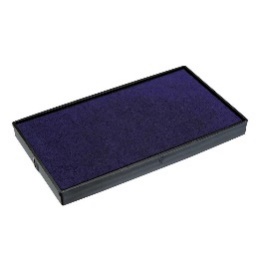 Тип подушки штемпельнойсменнаяВ соответствии с КТРУЗначение характеристики не может изменяться участником закупки10Подушка штемпельная, тип 4ОКПД 2: 32.99.16.140Подушки штемпельные;КТРУ 32.99.16.140-00000001- Подушка штемпельнаяЦвет подушки штемпельнойсинийВ соответствии с КТРУЗначение характеристики не может изменяться участником закупки10Подушка штемпельная, тип 4ОКПД 2: 32.99.16.140Подушки штемпельные;КТРУ 32.99.16.140-00000001- Подушка штемпельнаяВид подушкиE/60Обусловлено использованием в работе штампов данного параметраЗначение характеристики не может изменяться участником закупки10Подушка штемпельная, тип 4ОКПД 2: 32.99.16.140Подушки штемпельные;КТРУ 32.99.16.140-00000001- Подушка штемпельнаяСовместимость с оснастками Pr. 60, Pr. 60-Set-FналичиеОбусловлено использованием в работе штампов данного параметраЗначение характеристики не может изменяться участником закупки10Подушка штемпельная, тип 4ОКПД 2: 32.99.16.140Подушки штемпельные;КТРУ 32.99.16.140-00000001- Подушка штемпельнаяТип краскина водной основе с содержанием глицеринаОбусловлено лучшим качеством оттиска за счет сохранения однородности капелек чернилЗначение характеристики не может изменяться участником закупки11Подушка штемпельная, тип 5ОКПД 2: 32.99.16.140Подушки штемпельные;КТРУ 32.99.16.140-00000001- Подушка штемпельная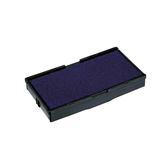 Тип подушки штемпельнойсменнаяВ соответствии с КТРУЗначение характеристики не может изменяться участником закупки11Подушка штемпельная, тип 5ОКПД 2: 32.99.16.140Подушки штемпельные;КТРУ 32.99.16.140-00000001- Подушка штемпельнаяЦвет подушки штемпельнойсинийВ соответствии с КТРУЗначение характеристики не может изменяться участником закупки11Подушка штемпельная, тип 5ОКПД 2: 32.99.16.140Подушки штемпельные;КТРУ 32.99.16.140-00000001- Подушка штемпельнаяВид подушкиE/0012 (E/4912)Обусловлено использованием в работе штампов данного параметраЗначение характеристики не может изменяться участником закупки11Подушка штемпельная, тип 5ОКПД 2: 32.99.16.140Подушки штемпельные;КТРУ 32.99.16.140-00000001- Подушка штемпельнаяСовместимость с оснастками trodat и ideal 4912, 4912/DBналичиеОбусловлено использованием в работе штампов данного параметраЗначение характеристики не может изменяться участником закупки11Подушка штемпельная, тип 5ОКПД 2: 32.99.16.140Подушки штемпельные;КТРУ 32.99.16.140-00000001- Подушка штемпельнаяТип краскина водной основе с содержанием глицеринаОбусловлено лучшим качеством оттиска за счет сохранения однородности капелек чернилЗначение характеристики не может изменяться участником закупки№п/пНаименование товараЕд. изм.Кол-воКарандаш чернографитныйшт.600Ручка канцелярская, тип 1шт.1020Ручка канцелярская, тип 2шт.600Ручка канцелярская, тип 3шт.600Маркер, тип 1шт.108Маркер, тип 2шт.50Подушка штемпельная, тип 1шт.10Подушка штемпельная, тип 2шт.10Подушка штемпельная, тип 3шт.10Подушка штемпельная, тип 4шт.10Подушка штемпельная, тип 5шт.10